Рекомендации кураторам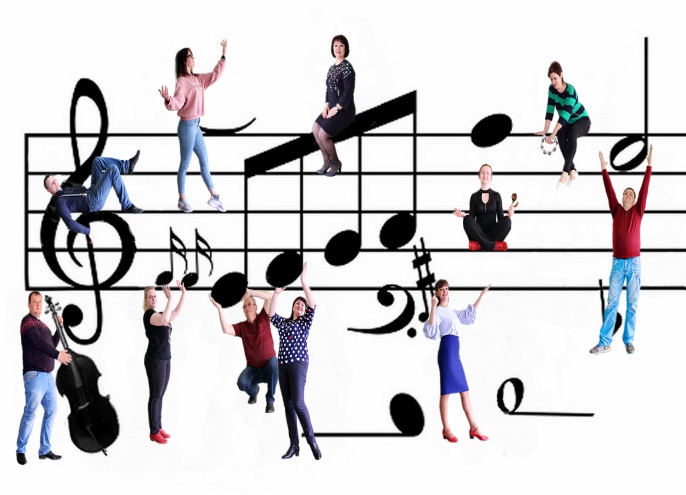 по работе с учащимися группыРоль куратора группы колледжа: заключается в создании таких условий, которые помогли бы учащимся найти себя и свое место в ученическом коллективе и в социальной жизни. Куратор является организатором деятельности учащихся в группе и координатором воспитательных воздействий.Именно он непосредственно взаимодействует как с учащимися, так и с преподавателями.Функции и обязанности куратора учебной группы следующие:- принимать активное участие в основных делах курируемой группы;- планировать учебно-методическую и воспитательную работу совместно с группой;- организовать контроль за учебной работой и успеваемостью учащихся своей группы для возможной их корректировки на основе взаимодействия с преподавателями колледжа; - систематически обсуждать в группе текущую успеваемость и итоги аттестации учащихся; - проводить собрания курируемой группы по вопросам учебы, дисциплины, массовых акций, культурно-массовых мероприятий;- знать состояние бытовых условий учащихся, проживающих в общежитиях и на квартирах, проявлять заботу об их улучшении;- поддерживать связи с родителями учащихся.Для организации доброжелательных отношений в группе
куратору следует:- знать учащихся по именам;- отказаться от подчеркивания успехов одних и неудач других;- отказаться от прямого противопоставления учащихся;- чаще вступать в контакт с замкнутыми, «неинтересными» учащихся, чтобы вызывать к ним интерес группы;- внимательно относиться ко всем внешним проявлениям личности учащихся группы;- определять мотивы поведения, причины каждого отклонения в поведении учащихся.Рекомендации кураторам по общению с учащимисяУметь выслушивать учащегося.Обеспечить возможность занять достойное место в коллективе (через поручения, поощрение малейших успехов, поиск и развитие способностей).Проявлять и подтверждать свое доверие к учащемуся, доверив ответственное поручение или выступление от лица коллектива.Знать состояние здоровья учащегося, замечать признаки утомляемости.На проступок надо реагировать мерой наказания, но наказание должно завершать конфликт, а не создавать его.Подход к анализу поведения учащегося не должен носить оценочный характер, нужно находить положительные, отрицательные моменты поступков и предлагать альтернативные способы поведения.Формировать нормативность поведения через пример отношения родителей к подростку и друг к другу.Во взаимодействии необходимо избегать чрезмерного физического и психологического давления на учащегося.В повседневной жизни пропагандировать ценность физического здоровья, занятий спорта, правильного питания, необходимости соблюдения личной гигиены.Куратору на заметкуЕсли Вы наблюдаете неадекватное поведение (или странное состояние) у учащегося и подозреваете, что это может быть связано с употреблением ПАВ, в таком случае необходимо:Удалить учащегося из учебного кабинета, отделить его от одногруппников.Немедленно поставить в известность администрацию колледжа.Срочно вызвать педагогов социально-психологической службы колледжа. Если состояние тяжелое (потеря сознания, бред, состояние паники), необходимо вызвать скорую помощь.В случае, когда состояние учащегося может быть расценено как алкогольное или наркотическое опьянение, необходимо известить о случившемся родителей (законных представителей).При совершении подростком в наркотической интоксикации или алкогольном опьянении хулиганских действий, целесообразно прибегнуть к помощи правоохранительных органов.Нельзя отправлять учащегося домой, тем более одного, так как в таком состоянии с ним может произойти несчастный случай.Нецелесообразно проводить немедленно разбирательство о причинах и обстоятельствах употребления алкоголя или наркотиков.Собеседование с учащимся по этому случаю следует провести после встречи с родителями и педагогами социально-психологической службы колледжа, т.е. после получения объективной информации о возможностях и путях коррекционного вмешательства.